Weekly Educational Options From the Ministère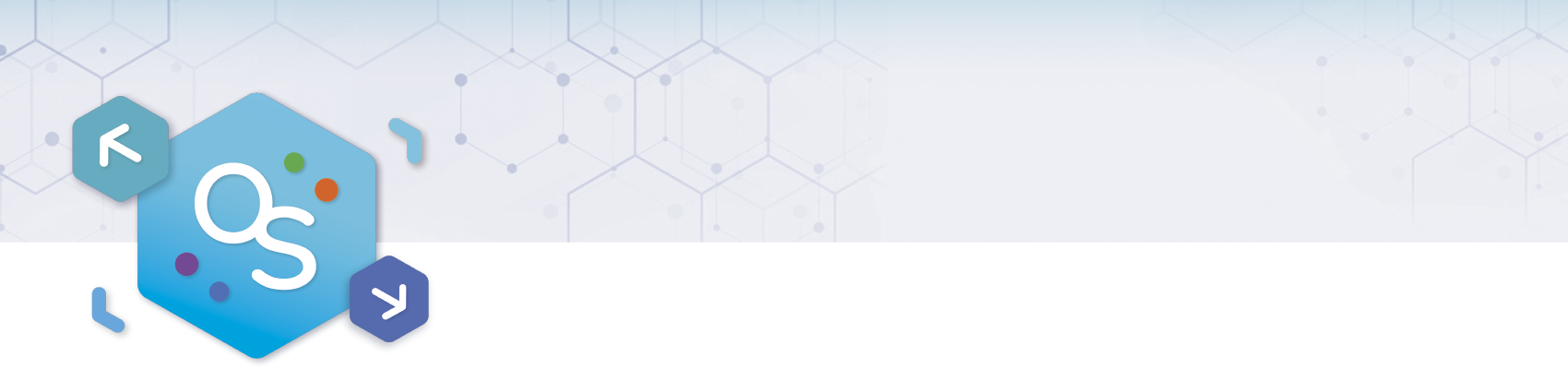 secondary vWeek of June 1, 2020Table of ContentsSurvive and Thrive: Social Isolation and Global Awareness	2Un défilé griffé hors du commun	4Annexe 1 : Options	6Annexe 2 : Références	7The Mole Hole	8Appendix A – The Mole Hole	10The Conference	12Appendix B – The Conference	13Oh Snap, Elastic Potential Energy	15Appendix A – Spring Experiment	16Appendix B – Extension	17Appendix C – Solutions	18The Importance of Mindfulness	19Appreciation Activity on Peace	20Advertisement Awareness	23Appendix – Advertisement Awareness	24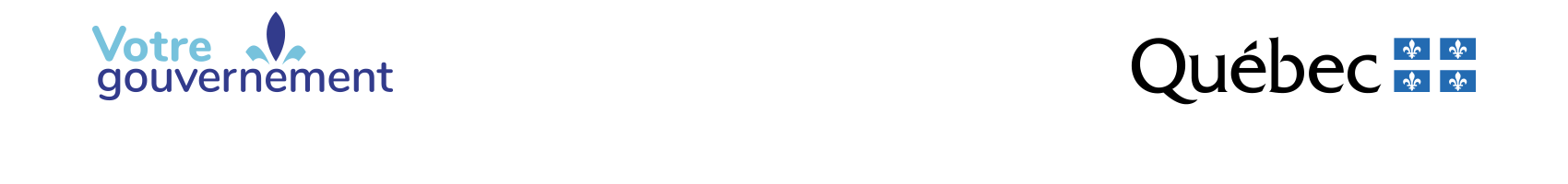 English Language ArtsSurvive and Thrive: Social Isolation and Global AwarenessInformation for studentsThe current crisis has isolated us and kept people apart. Despite this, it has also made many of us more aware of what is happening globally. Maybe you watch the news more, or surf the internet differently, and have acquired a new understanding of issues such as the environment, world events, politics, etc. Globally, young people like you have had to make many changes to the way they stay informed, socialize, study, and even exercise during this time of social distancing. You are growing up with the ability to thrive and becoming even more aware of the bigger picture than before.Think about how your way of life has changed since the beginning of the period of social isolation. What do you miss most? What do you not miss at all?Click on the link and watch the PBS Newshour report entitled “You're not alone: How teenagers are dealing with social distancing”: https://safeyoutube.net/w/bvvHAs you watch the video, think about the following questions:what is the message the video is trying to deliver?how do different teens present their ideas?do you agree with the ideas presented? Which ones and why?Next, think about the strategies that you have developed to:interact with friends and familypursue hobbies and activitiesgrow as an individualkeep up with school assignmentsstay informedWhat has the situation taught you about ways to interact within a global context? Explore the issues that affect other people, cultures, and countriesChoose one or more aspects of the ideas and issues you identified and create a message where you share your views and tips for surviving and thriving and becoming more globally engaged in this era. What advice can you give to other teens who find themselves in the same situation as you? Teens in different contexts? Craft your message as a spoken, written or media text and share it with others. It could take the form of an article, a social media post, a podcast, a video, or other mode of communicationMaterials requiredPaper, pen, phoneDevice with Internet accessEnglish Language ArtsFrench as a Second LanguageUn défilé griffé hors du communInformation for studentsLes grands événements culturels et sportifs ont été annulés dans les derniers mois et ce, partout sur la planète afin de protéger la population de la Covid-19. Têtus, certains organisateurs ont décidé de s’armer de créativité et de maintenir leurs activités dans le respect des règles en vigueur. À nous, disent-ils, de rivaliser d’ingéniosité! En temps de confinement, il est primordial que la population puisse se divertir, sans quoi, il est difficile de garder le moral.Mise en situationL’organisateur d’un défilé de mode auquel devaient prendre part les plus grands designers et couturiers du Québec (Marie Saint Pierre, Matt & Natt, Frank & Oak) décide d’aller de l’avant avec son Mode.qc. Il a convaincu en mars dernier tous ces grands couturiers de créer une collection ÉTÉ inspirée par cette pandémie, question d’influencer le plus grand nombre de Québécois à adopter des comportements responsables cet été en matière de protection.InstructionsLis tout d’abord l’article suivant : Déconfinement: oui, mais avec un masque, dit une expertehttps://www.lapresse.ca/covid-19/202005/18/01-5274078-deconfinement-oui-mais-avec-un-masque-dit-une-experte.php.Choisis ensuite une option parmi les quatre proposées (voir Annexe 1 : Options).Pour réussir cette tâche, assure-toi de consulter l’annexe suivante (Annexe 2 : Références) laquelle te permettra d’aller chercher des informations pertinentes pour ta production.Renseigne-toi auprès de ton enseignant/e afin de connaître les points grammaticaux ou toute autre modalité qui seront à prendre en considération pour ce travail.Materials requiredPapier, internet, caméra, enregistreur ou tout appareil/logiciel pertinentFrench as a Second LanguageFrench as a Second LanguageAnnexe 1 : OptionsPour cette situation de production, quatre options s’offrent à toi:La publication d’un prospectus (papier ou pdf)Tu es l’agent de promotion/marketing de ce défilé. Produis le dépliant que l’organisateur de ce défilé t’a mandaté d’envoyer aux créateurs afin de les convaincre de participer à cet événement.Parle des mesures que l’organisation compte prendre ou faire respecter pour les protéger, eux et leurs équipes : mannequins, maquilleurs, coiffeurs, etc.Aborde la ligne directrice (thème et particularités) qui devrait être suivie pour la création de cette collection Été 2020.Souligne les autres mesures que l’organisation compte mettre en place ou faire respecter afin d’assurer la protection du public.La création d’une légende fantastique (document audio)Tu es écrivain-conteur. On fait appel à tes services afin de donner une touche « fantastique » à ce défilé. Une mise en scène est prévue en introduction : des acteurs déambuleront sur la scène afin de permettre au public d’entrer dans l’imaginaire de ce défilé hors de l’ordinaire.Ton récit doit être narré à la 3e personne (narrateur omniscient/dieu).Aucun dialogue n’est permis puisque les acteurs n’auront droit de parole.Le masque et les mesures de protection doivent jouer un rôle clé.La création d’un documentaire (vidéo, pwpt, prezzi, etc.)Tu es historien, engagé par l’organisateur de ce défilé. Crée un documentaire de quelques minutes retraçant l’histoire du masque et des tendances vestimentaires dites de protection (d’hier à aujourd’hui). Ce documentaire sera présenté à l’entracte.La création d’un site web (fictif)Tu es spécialiste du web. On t’engage pour créer une plateforme sur laquelle tu pourras faire la promotion de la nouvelle collection Été 2020 du/de la designer __________.Présente au moins trois nouveaux vêtements de ce/cette créateur/trice.Explique en quoi chacun d’entre eux est tendance et respecte socialement et écologiquement les valeurs des jeunes d’aujourd’hui en ce contexte de pandémie mondiale.Use de stratégies incitatives (idées, arguments, slogans, images, caractères, vocabulaire employé, etc.) pour amener le public à s’intéresser à cette nouvelle collection.French as a Second LanguageAnnexe 2 : RéférencesMesures contre la Covid-19Festivals, événements culturels et événements sportifs dans le contexte de la Covid-19https://www.quebec.ca/sante/problemes-de-sante/a-z/coronavirus-2019/festivals-evenements-culturels-sportifs-covid19/Rassemblements dans le contexte de la Covid-19https://www.quebec.ca/sante/problemes-de-sante/a-z/coronavirus-2019/rassemblements-evenements-covid19/Histoire du masque…L’histoire du masque de la peste noire, ancêtre du masque du Coronavirus Covid-19 (vidéo)https://safeYouTube.net/w/WQ6GLe masque médical : de la protection contre les odeurs à celle contre les pathogènes (audio)https://ici.radio-canada.ca/premiere/emissions/les-annees-lumiere/segments/chronique/165154/masques-medicaux-histoire-utilisation-medecine-covid-pesteTendances…Les gants et les masques dans l’histoirehttp://mitsoumagazine.com/mode/tendances/mode-les-gants-et-les-masques-dans-lhistoire/Le masque, ce nouvel accessoire de mode (audio)https://ici.radio-canada.ca/premiere/emissions/le-15-18/segments/chronique/167293/design-couvre-visage-coronavirus-covid-19Créateurs québécoishttps://www1.tonpetitlook.com/20-createurs-de-mode-quebecois-a-surveiller/https://www.lapresse.ca/vivre/mode-quebecoise/201511/06/01-4918206-faits-ici-pour-lui.phpMathematics - Science OptionThe Mole HoleInformation for studentsThe Mole HoleA mole has dug an underground tunnel, as shown in the graph belowThe tunnel has two possible entrances at ground level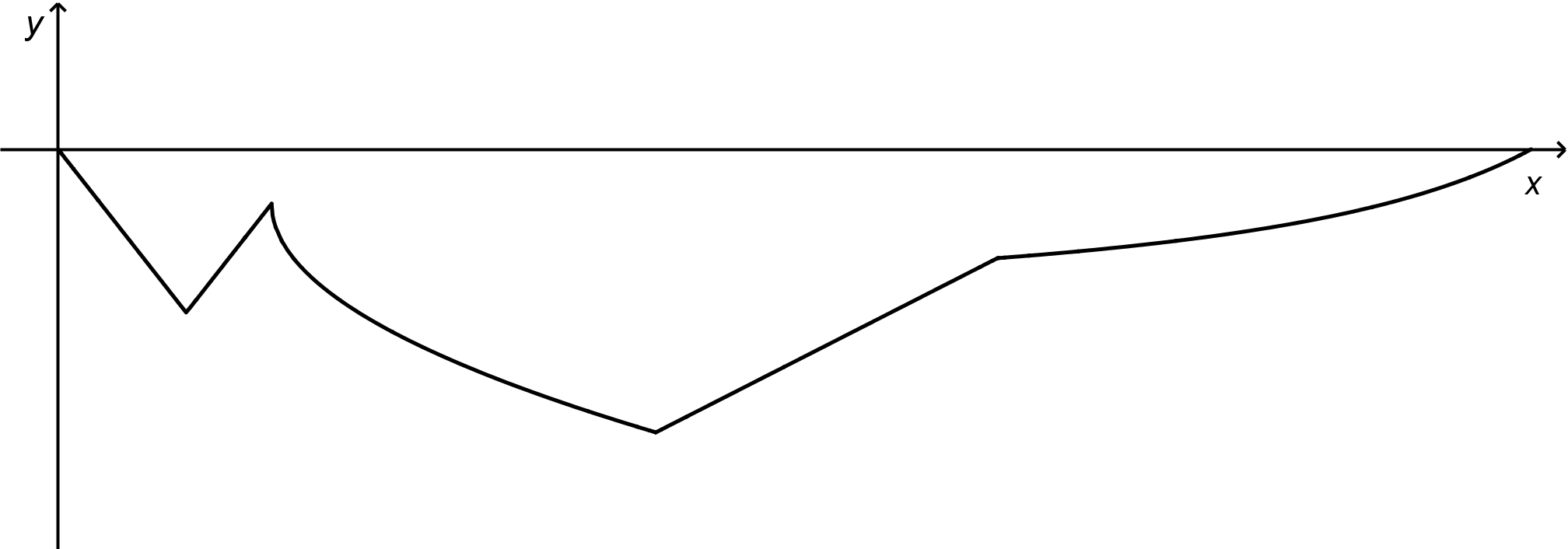 The function rule below describes the trajectory of the tunnel.In addition:f (0) = 0f (9) =  4.75What is the horizontal distance between the two entrances of the tunnel?Materials requiredCalculator, graph paper, writing and drawing materialsMathematics - Science OptionMathematics – Science OptionAppendix A – The Mole HoleSolutionRULE OF THE ABSOLUTE VALUE PIECE OF THE PIECEWISE FUNCTION fUsing (0, 0); 0 = 	3.75 =      3.75 =  (3)			1.25 = The rule of the absolute value piece of function f is f (x) = 1.25 │x – 3 │ 3.75RULE OF THE SQUARE ROOT PIECE OF THE PIECEWISE FUNCTION fSolving for x = 5, the end point of first piece and the vertex of the second piece:f (5) = 1.25 │5 – 3 │ 3.75			f (5) = 1.25 │2 │ 3.75	f (5) = 1.25 (2) – 3.75 = 2.50 – 3.75  		f (5) = 1.25.    So k = 1.25f (x) =  and using the point (9, 4.75):4.75 = 		  		4.75 = 3.50 =  (2)					1.75 = The rule of the square root piece of function f is f (x) = 1.75 .RULE OF THE LINEAR PIECE OF THE PIECEWISE FUNCTION fSolving for x = 14, the end point of second piece and the starting point of the third piece:f (14) = 1.75 			f (14) = 1.75 f (14) = 1.75 (3) 				f (14) = 6.50 f (x) = 0.5x + b and using (14, 6.5):6.5 = 0.5 (14) + b				6.5 = 7 + b13.5 = b		The rule of the linear piece of function f is 	f (x) = 0.5x –13.5.	 RULE OF THE RATIONAL PIECE OF THE PIECEWISE FUNCTION fSolving for x = 22, the end point of third piece and the starting point of the fourth piece:f (22) = 0.5(22) – 12.5 				f (22) = 11 – 13.5 = 2.5f (x) =  and using the point (22, 2.5):2.5 =  – 4 				1.5 = 			30 = The rule of the rational piece of function f is f (x) = .Mathematics – Science OptionHORIZONTAL DISTANCE BETWEEN THE TWO ENTRANCES OF THE TUNNELSolving for t when f (t) = 0, we have: 0 = .4 =  		 4 (x – 42) =  30  	 x – 42 = x = 42 – 7.5 = 34.5		Horizontal distance: 34.5 – 0 = 34.5CONCLUSIONThe horizontal distance between the two entrances of the tunnel is 34.5 u.Mathematics – Cultural, Social and Technical OptionThe ConferenceInformation for studentsConference attendees were given a choice of topics for next year's meeting in London.The topics are Artificial Intelligence, World Economy and Social Media.All 940 attendees responded to the survey.The results are indicated in the table below.The conference manager analyzed the data collected from the conference attendees, using plurality voting, the Borda count, the elimination method and the Condorcet method.The manager will choose the topic that wins the most.Which topic was chosen for next year’s meeting?Materials requiredCalculator, writing and drawing materialsMathematics Cultural, Social and Technical OptionAppendix B – The ConferenceSolutionNumber of voters in each result columnColumn 1: 40% of 940 = 0.40  940 = 376 attendeesColumn 3:  of 940 =  × 940 = 235 attendees or 940 – (329 + 376) = 235 attendeesResults of the vote using plurality votingNumber of votes for the 1st choice.World Economy wins using plurality voting.Results of the vote using the Borda countArtificial Intelligence wins using the Borda count.Results of the vote using the elimination method	Social Media wins using the elimination method.Mathematics Cultural, Social and Technical OptionResults of the vote using the Condorcet methodArtificial Intelligence wins using the Condorcet method with 2 wins.ConclusionThe topic chosen for next year’s meeting was Artificial Intelligence (2 wins).PhysicsOh Snap, Elastic Potential EnergyInformation for studentsHave you ever stood on a trampoline? What does a person have to do to create enough energy to start jumping? What has to happen to increase the height of a jump? This is an example of elastic potential energy (EPE). There is stored energy, or potential energy, in the stretched springs supporting the trampoline.To explore EPE, you are going to need a ruler, an elastic and something to mark the spot where the elastic lands (e.g. chalk, tape, token). If possible, recruit a helper. Make sure no one is in front of the launch site when you perform the procedure in Appendix B.Elastics bands have stored energy when they are stretched. What do you predict will happen when you pull an elastic band back and release? Describe the change between Elastic Potential Energy (EPE) and Kinetic Energy (KE) as the elastic is released.Materials required30 cm ruler or meter stickMeasuring tapeElastic band (you can sometimes find an elastic band around the green onions or celery in your refrigerator)A helper, if possiblePhysicsAppendix A – Spring ExperimentPredictionWhat do you think the relationship is between the distance the elastic is pulled back before it is released and the launch distance?ProcedurePlace the ruler on the ground with an object, for example a book, underneath the front edge of the ruler to create an upward angle. Prepare the elastic by placing it on the front end of the ruler and bringing it back, but without stretching it (at rest)Stretch the elastic band 5 cm from rest. Each launch must be lined up in the same direction and at the same angleLaunch the elastic and mark where the elastic lands (first touch); this is your launch distanceRepeat 4 timesTake the average distance as your result for this trialRepeat the procedure, stretching the elastic back 10 cm, 15 cm, 20 cm and, if possible, 25 cm.ResultsGraph your results and describe the relationship.Was your prediction correct?What would happen if you used an elastic band that is more “stretchy” or an elastic band that is less “stretchy”?PhysicsAppendix B – ExtensionConservation of EnergyWhen the elastic band is released, the elastic potential energy is converted to kinetic energy.EPE (prior to release) = KE (immediately after release)EPE =              KE = Can you think of a way to calculate?The velocity of the elastic band when it is released?The spring constant “k” of the elastic?Explore masses and springs @ https://phet.colorado.edu/en/simulation/mass-spring-labPhysics Appendix C – SolutionsResults for the Spring Experiment:The relationship of the graph should be linear.Possible Solutions for the Extension:Can you think of a way to calculate the velocity of the elastic band when it is released?Horizontal projectile motion:Vertical motionLaunch the elastic band at 0o, horizontally, from a table, for example.The initial velocity (vertical) = 0 m/s                m/s    Solve for tHorizontal motionThe initial velocity is completely horizontal. Solve for v.Can you think of a way to calculate the spring constant “k” of your elastic?	Solve for kPhysical Education and HealthThe Importance of MindfulnessInformation for studentsActivity 1: Practicing mindfulnessWatch the following video to learn about the importance of Mindfulness:video: Why Mindfulness is the New Superpower – Featuring Dan HarrisRead through the following infographic for daily mindfulness practices:infographic: Making Mindfulness a Way of Life and WorkWhat did you learn from the video? Why is it important to practice mindfulness? Do you think you could find one thing to be mindful about during your day? What would that be?Discuss what you learned about mindfulness with a member of your familyActivity 2: Yoga for mindfulnessTry the exercises in the following video:video: 10 Minute Morning Yoga for All LevelsIf necessary, adapt the movements to your abilitiesMaterials requiredDevice with Internet accessArtsAppreciation Activity on PeaceInformation for studentsThis arts appreciation activity features three works of art from the Montreal Museum of Fine Art’s EducArt platform. The theme of the activity is peace. You will observe three works then answer a few questions. Following each work, you will be given a short challenge to create or perform.Follow the instructions below.Work 1: Man Size by Richard Mosse (Theme: Child soldiers)Click on the link below. Observe the work of art quietly for one minuteRead the description (if you want, watch the video featuring Monique Mujawamariya)Learning how to look: Do an artwork analysisObserve: look at colours, textures, use of spaceSituate: get behind the camera, get behind the sceneAcquire: how does it make you feel? What does it remind you of?Complete the Guiding Questions section. It would be a good idea for you to perform the recommended task since completing activities helps knowledge sink inMan size link: https://educart.ca/en/theme/peace/#/man-size/cartelWork 2: Cactus Man No. 1 by Julio González (Theme: Resist)Click on the link below. Observe the work of art quietly for one minuteRead the description (if you haven’t already watched Monique Mujawamariya’s video, feel free to do so.)Learning how to look: Do an artwork analysisObserve: look at forms, textures, balance, use of spaceSituate: get behind the artist’s eyes, what was he thinking? Feeling?Acquire: how does it make you feel? What does it remind you of?Complete the Guiding Questions section. It would be a good idea for you to perform the recommended task of a musical composition. Go crazy!Cactus Man No.1 link: https://educart.ca/en/theme/peace/#/cactus-man-no-1/cartelArtsWork 3: Peace and Justice by Pompeo Batoni (Theme: Peace and justice)Click on the link below. Observe the work of art quietly for one minuteRead the descriptionLearning how to look: Do an artwork analysisObserve: look at the characters. Their gaze, positions, levels, shadows, light, etc.Situate: determine when in time and space?Acquire: how does it make you feel? What does it remind you of?Complete the Guiding Questions section. It would be a good idea for you to write that allegoryIf you still haven’t watched the video featuring Monique Mujawamariya, now would be the time!Peace and Justice link: https://educart.ca/en/theme/peace/#/peace-and-justice/cartelWORK 4: Your turn to create!After watching https://educart.ca/en/theme/peace/#/video-capsule-monique-mujawamariya/cartel, answer the following questions:What did you learn about issues surrounding peace?Under each issue, consider the following questions and draw up a plan of how you would represent the theme.Child soldiersIf you want to show the viewer (or listener) the negativity and seriousness of child soldiers, how would you represent this theme in a work of art?Would you use photography? Painting? Poetry? Music? Dance?ResistWhat do you think about Julio Gonzalez’s statue? If it were alive, how do you think it would move or sound?Consider creating a story around this defensive main character.What about media? Would you write a dramatic scene or monologue? Create a dance? Cinema? Something else?Peace and justice Monique Mujawamariya says without justice there can’t be peace. Do you share this belief?Are there other ideas you can think about where one depends on the other like peace and justice? What about media? How would you personify Peace and Justice?Like Batoni, would you use painting to represent the theme? How would you communicate your message?Materials requiredAccess to EducArt’s online platformAny artistic medium you wish to use for expressionArtsFinancial EducationAdvertisement AwarenessInformation for studentsAdvertisements are intended to influence consumers to buy products or take action. The four main goals of advertising are to inform, to develop awareness, to modify behaviour and to create needs. The goal of this activity is to gain awareness of the techniques used by companies to influence our actions.InstructionsRead the description of the goals of advertising in the Appendix.As you watch television, browse your social media or look at magazines, find an example of each of the four goals of advertising.Think about these questions as you watch or read the advertisement:How did you feel when you watched the commercial or ad?How did the producers convince or influence you? Did they appeal to your emotions or your logic? Did they use humour or facts and statistics?Have you ever been influenced by an ad or a commercial in the past? Did you buy the product or take action?Materials requiredUseful resources, depending on personal preferences and availability:digital device with an Internet connectionwriting materials (paper, pencil, etc.)magazinesFinancial EducationAppendix – Advertisement AwarenessInformation for studentsGoals in advertising: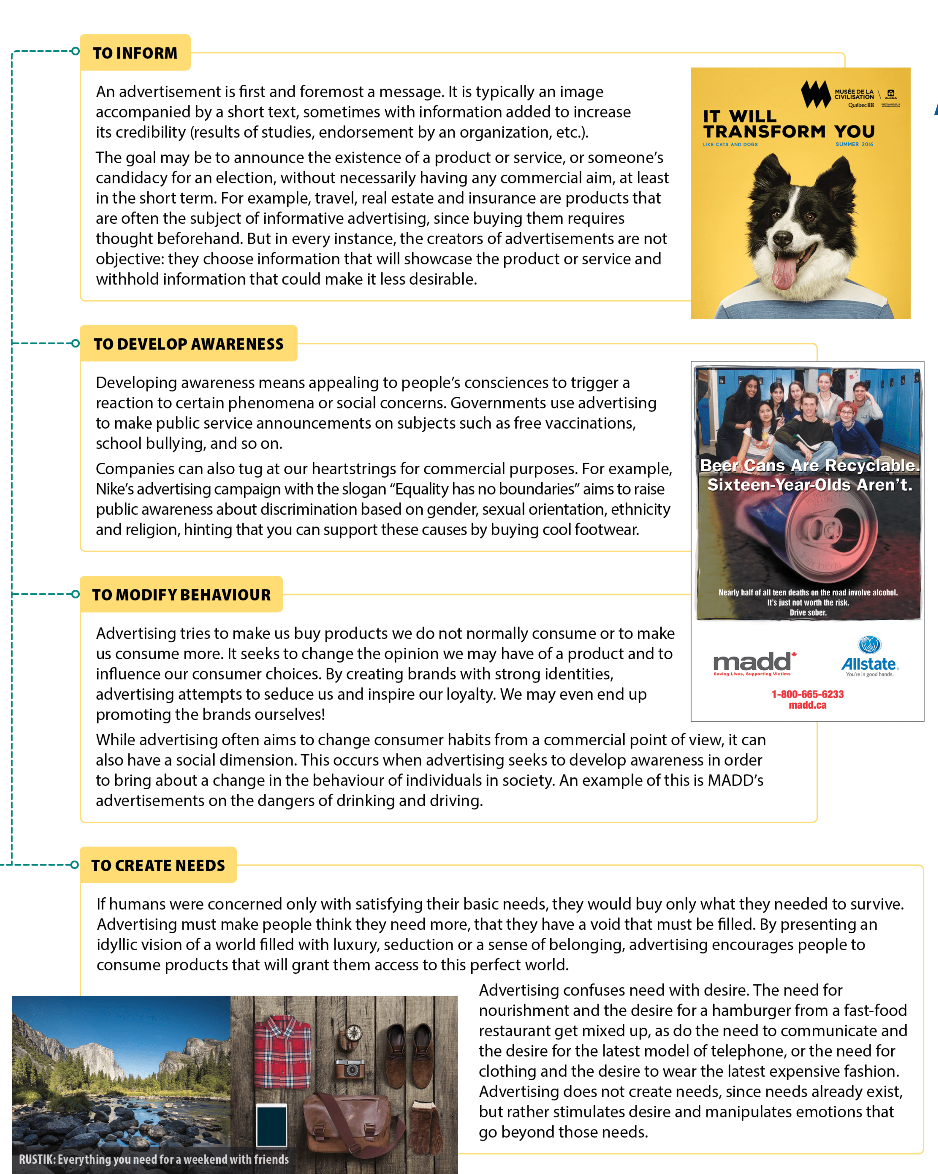 Information for parentsAbout the activityChidren will:learn about how other teens are coping with social distancing and isolationcreate a text for a specific and familiar audienceParents can:engage their teen in conversation about the topicask their teen to share their ideas and their final text with themInformation for parentsAbout the activityChildren should:search for any other websites to help them with the task or use articles published in newspapers and magazines (if available) to get more information about their topicchoose a topic that does not involve the use of the Internet if they do not have access to itInformation for parentsAbout the activityChildren could:explain the problems-solving stepsParents should:read the instructions to their child, if necessarydiscuss the task with their child, outlining what steps need to be carried outgo over the task with their child once it is completed by using the answer key provided in Appendix A40% of the conference attendees329 conference attendees of the conference attendees1st ChoiceWorld Economy Social MediaArtificial Intelligence2nd ChoiceArtificial Intelligence Artificial IntelligenceSocial Media 3rd ChoiceSocial MediaWorld Economy World EconomyInformation for parentsAbout the activityChildren could:explain the problems solving stepsParents should:read the instructions to their child, if necessarydiscuss the task with their child, outlining what steps need to be carried outgo over the task with their child once it is completed by using the answer key provided in Appendix BTopicNumber of votes for the 1st choiceWorld Economy (WE)376Highest valueSocial Media (SM)329Artificial intelligence (AI)235TopicNumber of pointsWorld Economy (WE)(376  3) + (329  1) + (235  1)  = 1692 pointsArtificial intelligence (AI)(376  2) + (329  2) + (235  3) = 2115 pointsSocial Media (SM)(376  1) + (329  3) + (235  2) = 1833 pointsRoundTopic1st round2nd roundWorld Economy (WE)376376Social Media (SM)329329 + 235 = 564Artificial intelligence (AI)235----WE vs AIWE vs SMAI vs SMWE: 376WE: 376AI: 376 + 235 = 611AI: 329 + 235 = 564SM: 329 + 235 = 564SM: 329Artificial Intelligence winsSocial Media winsArtificial Intelligence winsInformation for parentsAbout the activityStudents might need a helper to measure the launch distanceDistance elastic band is stretchedfrom restLaunch distance (cm)Average of 5 attempts5 cm10 cm15 cm20 cmInformation for parentsAbout the activityChildren should:learn about the importance of mindfulnesspractice mindfulnesstry the yoga workoutParents could:support their children by asking them what they have learned about mindfulnesssupport their children by practicing mindfulness with themsupport their children by doing the workout with them or encourage them be more autonomous during the activityInformation for parentsAbout the activityStudent can take as much time as necessary to explore the theme.Parents could engage in conversation on the theme with the student. If the student is interested in a conversation, allow them to lead the discussion.Information for parentsAbout the activityChildren could:discuss different ads with their classmates and friends by video call. Vote on the best and the worst adsParents should:help their child develop awareness of the influence that media and advertising have on the decisions and choices we make as consumers. Watch a commercial or ad with your child and discuss how companies try to influence consumers